	Република Србија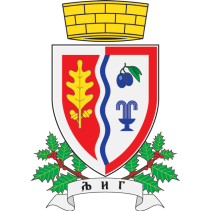 	ОПШТИНА ЉИГ	Општинска управа	Одељење за инспекцијске послове	Инспекција за заштиту животне средине	02.број :501-23/2020	Датум: 25.02.2020.годинеИЗВЕШТАЈ О РАДУ ИНСПЕКЦИЈЕ ЗА ЗАШТИТУ ЖИВОТНЕ СРЕДИНЕОПШТИНСКЕ УПРАВЕ ОПШТИНЕ ЉИГЗА 2019.ГОДИНУ1.ПРАВНИ ОСНОВ	Извештај о раду инспекције за заштиту животне средине за 2019.годину, Одељења за инспекцијске послове, Општинске управе општине Љиг, сачињен је у складу са чланом 44. Закона о инспекцијском надзору („Службени гласник Републике Србије“ број 36/15,44/2018-други закони и 95/2018).2.НАДЛЕЖНОСТ ПОСТУПАЊА ИНСПЕКЦИЈЕ ЗА ЗАШТИТУ ЖИВОТНЕ СРЕДИНЕ	Унутрашњом организацијом  Општинске управе општине Љиг у Одељењу за инспекцијске послове распоређен је један извршилац на пословима инспектора за заштиту животне средине, који обавља поверене послове из обласати заштите животне средине.Инспектор за заштиту животне средине обавља надзор над применом и спровођењем закона, општинских одлука  и других прописа донетих на основу закона у обаласти заштите животне средине.Послови инспекцијског надзора у области заштите животне средине обављају се са циљем да се превентивним деловањем или налагањем мера обезбеди законитост и безбедност пословања и поступања надзираних субјеката и спрече или отколоне штетне последице, односно спречи загађење животне средине и успостави поштовање еколошких стандарда’.Активности у оквиру инспекцијског надзора су:-Примена закона и других прописа којима се уређује заштита ваздуха од загађења у објектима са стационарним изворима загађивања(тачкасти и дифузни) за које одобрење за изградњу и употребну дозволу издаје ЈЛС,-Примена закона и других прописа којима се уређује  заштита од штетног деловања буке у животној средини,-Спровођење мера заштите животне средине дефинисаних Студијом о процени утицаја/Студијом затеченог стања; налагање подношења захтева за добијање сагласности на процену утицаја/затеченог стања за пројекте за које је обавезна процена утицаја или за пројекте за које се може захтевати процена утицаја, за које одобрење за изградњу пројекта издаје надлежни орган ЈЛС,-Надзор над активностима сакупљања, привременог складиштења и транспорта инертног и неопасног отпада на локацији власника отпада за које надлежни орган ЈЛС издаје дозволу, као и надзор над активностима оператера који поседују дозволу за управљање неопасним отпадом на локацији за коју надлежни орган ЈЛС издаје дозволу,-Заштита од нејонизујућег зрачења,-Промет и коришћење нарочито опасних хемикалија за које дозволу издаје ЈЛС,-Спровођење мера заштите природе на заштићеном подручју које проглашава надлежни општински орган, -Утврђује испуњеност прописаних услова заштите животне средине за обављање енергетске делатности,-Утврђује испуњеност услова за почетак рада постројења за управљање отпадом, -Води посебне евиденције у складу са законом, као и друге послове инспекцијског надзора у области заштите животне средине,-Доноси управна акта, подноси захтеве за покретање прекршајног поступка, пријаве за привредни преступ и кривичне пријаве и -Обавља и друге послове по налогу начелника Одељења и начелника Општинске управеИнспектор за заштиту животне средине поступа у складу са правима и овлашћењима која су прописана следећим законима и подзаконским актима:-Закона о заштити животне средине („Сл. гласник РС“, бр.135/2004,36/2009, 36/2009 –др. закон, 72/2009 -др. закон, 43/2011- Одлука УС РС и 14/2016);-Закон о процени утицаја на животну средину ("Службеном гласнику РС", бр. 135/2004 и 36/2009);-Закон о интегрисаном спречавању и контроли загађивања животне средине („Сл. гласник РС“, бр. 36/2009 и 25/2015),-Закона о заштити од буке у животној средини ( Сл. гласник РС бр. 36/2009 и 88/2010);-Закон о управљању отпадом („Сл. гласник РС“бр: 36/09;88/10, 14/2016 и 95/2018-др закон );-Закона о заштити ваздуха („Службеном гласнику РС“, бр.  36/2009 и 10/2013);-Закон о хемикалијама („Службени гласник РС“, бр. 36/09, 88/10, 92/11, 93/12 и 25/15),-Закон о заштити од нејонизујућих зрачења („Сл. гласник РС“, бр. 36/2009), -Закон о заштити природе („Службени гласник РС“ број 36/2009 , 88/2010, 91/2010-испр., 14/2016 и 95/2018-др. закон), и-Закон о општем управном поступку ( ''Сл. гласник РС'' бр.18/16 и 95/2018-аутентично тумачење);-Закон о инспекцијском надзору ( ''Сл. гласник РС'' бр.36/15 и 44/2018-други закони и 95/2018); и-Закона о локалној самоуправи (''Сл. гласник РС ''бр 129/07 и 83/2014 -др.закон, 101/2016-др.закон и 47/2018);-Уредбе и Правилници који произилазе  из наведених  закона донетих од стране ресорног  Министарства.-Одлука о мерама  заштите од  буке на територији општине Љиг( ''Службени гласник општине Љиг'' бр. 4/2010).- Решење о стављању под заштиту државе дела Рајца, као предела нарочите природне лепоте број 02-2266/1 од 22.марта 1963.године, и Решење о допуни решења о стављању под заштиту државе дела Рајца, као предела нарочите природне лепоте 01.број 06-28/12-9-3 Скупштине општине Љиг („Сл.гласник општине Љиг“ бр 10/12).-Одлуке о заштити Споменика природе „Храст Дићи“ 01.број 501-30/02 од 05.06.2002.године и Одлуке о допуни одлуке о заштити Споменика природе „Храст Дићи“ 01.број 501-30/02  („Сл.гласник општине Љиг “ број 10/2012).Инспектор за заштиту животне средине Општинске управе општине  Љиг, послове контроле и надзора обавља  на територији општине Љиг.Инспекцијски надзори у 2019. години вршени су у складу са Годишњим планом инспекцијског надзора инспекције за заштиту животне средине за 2019.годину, који је сагласно одредби члана 10. став 6. Закона о инспекцијском надзору објављен на интернет страници општине Љиг: https://www.ljig.rs-3.ИНФОРМАЦИЈЕ И ПОДАЦИ О РАДУ инспектора за заштиту животне средине за 2019.годинуПревентивно деловање је правовремено информисање грађана, пружање стручне и саветодавне подршке и помоћи физичким лицима, предузетницима и правним лицима, објављивање важећих прописа, давање предлога, покретање иницијатива, упућивање дописа са препорукама и слично, а чиме се подстиче правилност, исправност, уредност, безбедност и редовност у испуњавању обавеза.Инспектор за заштиту животне средине је у току 2019. године у поступку вршења инспекцијских надзора, као и по захтевима надзираних субјеката редовно, благовремено и детаљно информисао надзиране субјекте везано за примену одредби закона из области заштите животне средине и подзаконских аката и у случају ненадлежности упућивао надзиране субјекте на надлежне органе. Инспектор за заштиту животне средине, вршио је  превентивно деловање и приликом прве редовне инспекцијске контроле код привредног субјекта. Оваквим превентивним приступом у току надзора код привредног субјекта, постиже се ефикаснија примена законских прописа. Превентивно деловање инспекције за заштиту животне средине остварено је делом и кроз информисање јавности о инспекцијском раду објављивањем Плана инспекцијског надзора за 2019. годину и списак контролних листа које служе као могућност привредних субјеката за самопроверу  усклађености пословања у датој области.Инспекција за заштиту животне средине је у 2019. години на порталу https://www.ljig.rs објавила ревидиране контролне листе.Стручне и саветодавне посете надзираним субјектима У току 2019. године, инспектор за заштиту животне средине је извршио 1 службену саветодавну посету и то у вези управљања отпадом .Активности усмерене ка превентивном деловању из области управљања отпадом огледале су се у давању стручних и практичних савета и препорука, и то у вези давања смерница за збрињавање отпада, управљања отпадом генерисаним при обављању делатности, изради и попуњавању документације, и другим питањима из области управљања отпадом.Ниво усклађености пословања и поступања надзираних субјеката са законом и другим прописом, који се мери помоћу контролних листи.Налоге за инспекцијски надзор инспектору за заштиту животне средине је издавао руководилац Одељења за инспекцијске послове. У поступку редовног инспекцијског надзора, инспектор је, поступајући у границама предмета инспекцијског надзора из налога за инспекцијски надзор, предузимао оне провере и друге радње које су садржане у контролној листи. У поступку контроле утврђено је да је ниво усклађености поступања са прописима, а који се мери контролним листама задовољавајући, али да су највећа одступања када је у питању управљање отпадом и заштита ваздуха код надзираних субјеката. Проблем настаје јер већина надзираних субјеката није обавештена о обавезама прописаним Законом о управљању отпадом и Законом о заштити ваздуха. Редовни инспекцијски надзори вршени су са издатим налозима за инспекцијски надзор и надзирани субјекти су о планираним инспекцијским надзорима обавештени на прописани начин и у прописаним роковима сагласно одредбама Закона о инспекцијском надзору. Наведени инспекцијски надзори вршени су према контролним листама за одређене области надзора, које су објављене на сајту општине Љиг и сајту Министарства заштите животне средине.У складу са Годишњим планом инспекцијског надзора инспекције за заштиту животне средине за 2019. годину, обављани су надзори у различитим областима животне средине и то: Област поступања са неопасним и инертним отпадом: Редовни инспекцијски надзор извршен је код 13 привредних субјеката, укључујући генераторе неопасног и инертног отпада и оператере који се баве сакупљањем, складиштењем и третманом неопасног и инертног отпада. У складу са Годишњим планом инспекцијског надзора инспекције за заштиту животне средине у области управљања отпадом за 2019. годину, извршени су редовни инспекцијски надзори код 2 оператера који поседују дозволе за управљање отпадом (складиштење и третман отпада) издате од стране ЈЛС. Код истих је извршена процена ризика на основу објављене контролне листе за процену ризика оператера.-Ванредни утврђујући инспекцијски надзор извршен је код 2 привредна субјекта,  по представци.Област заштите ваздуха : -Редовни инспекцијски надзор извршен је код 4 привредна субјекта која поседују стационарне изворе емисије загађујућих материја у ваздух и 1 оператера код кога је праћена емисија суспендованих честица у ваздуху у амбијенталном простору.-Вандредни инспекцијски надзор по представци је  извршен код 1 привредног субјекта.Област заштите од буке у животној средини: -Редовни инспекцијски надзор извршен је код 4 привредна субјекта и то: 1 у угоститељском објекту где се репродукује музички садржај, и 3 у привредним субјектима код којих се приликом обављања делатности емитује бука из стационарних извора ( машине и уређаји, компресори, и сл.)  Област процене утицаја на животну средину: -Редовни инспекцијски надзор- код 3 надзирана привредна субјекта којима је сагласност на студију о процени утицаја пројекта издао надлежни орган ЈЛС.Област испуњености услова из области заштите животне средине у обављању енергетске делатности -Ванредни утврђујући инспекцијски надзори -бензинске станице- извршено је 4 инспекцијска надзора.Област испуњености услова из области заштите животне средине према Правилнику о условима заштите животне средине које морају да испуне корисници ИПАРД подстицаја:            - / Област заштите од нејонизујућих зрачења:	/ Област заштита природе:	-Редовни инспекцијски надзор код управљача заштићеним природним добрима проглашеним од стране ЈЛС-  извршена 2 надзора.Годишњим планом инспекцијског надзора за 2019. годину редовним инспекцијским надзорима обухваћено је : 2 оператера и 11 генератора у области управљања отпадом, 5 оператера у области заштите ваздуха, код 3 надзирана субјекта контрола поступања по мерама из студије о процени утицаја и код 5 оператера испитивање поштовања мера из закона о заштити животне средине, 4 из области заштите од негативног утицаја буке и код 2 субјекта у вези Закона о заштити природе. У току вршења редовних инспекцијских надзора ниво усклађености пословања и поступања надзираних субјеката са законом и другим прописима, који се мери помоћу контролних листи износи око 30% а након завршеног инспекцијског надзора по основу контролних записника ниво усклађености је око 90%. Такође, у извештајном периоду извршено је и 14 контролна инспекцијских надзора, везано за контролу извршења наложених мера записником по члану 27.ЗОИН или решењем за отклањање незаконитости, утврђених у току вршења инспекцијских надзора.Број откривених и отклоњених или битно умањених насталих штетних последица по законом заштићена добра, права и интересе (корективно деловање инспекције) У извештајном периоду инспекција за заштиту животне средине поступала је у складу са својим правима, дужностима и овлашћењима у случајевима у којима је на основу утврђеног чињеничног стања доносила решења са наређеним мерама надзираним субјектима за спровођење мера заштите животне средине, сагласно законским прописима из области заштите животне средине. Инспекција за заштиту животне средине поступала је у складу са својим правима, дужностима и овлашћењима у којима је на основу утврђеног чињеничног стања донела укупно 5 решења којим су наложене мере за отклањање уочених незаконитости. Инспектор је извршио инспекцијске надзоре у различитим областима животне средине током којих је откривао и кроз записник налагао мере за отклањање или битно умањење штетних последица по животну средину у складу са чланом 27. ЗОИН.Број утврђених нерегистрованих субјеката и мерама спроведеним према њима Приликом вршења редовног и ванредног инспекцијског надзора у 2019.години није откривен ни један нерегистрован субјект Мере предузете ради уједначавања праксе инспекцијског надзора и њиховом дејству У складу са Законом о инспекцијском надзору, у циљу уједначавања рада инспектора за заштиту животне средине у надзорима су коришћене контролне листе, које се налазе на сајту општине Љиг и Министарству заштите животне средине и доступне су свим оператерима за потребе самоконтроле. Остварење плана и ваљаности планирања инспекцијског надзораПолазећи од обавезе која проистиче из члана 10. Закона о инспекцијском надзору, сачињен је Годишњи план инспекцијског надзора инспекције за заштиту животне средине за 2019. годину, на који је Министартсво заштите животне средине дало позитивно мишљење.Инспектор за заштиту животне средине je почетком  2019.године  распоређен и на  место  начелника Одељења за инспекцијске послове, што се одразило на испуњење годишњег плана инспекцијског надзора.На основу претходних инспекцијских надзора, процењеног степена ризика у припреми Годишњег плана, инспектор је  одредио приоритете у надзору и сходно томе поступао.Редовни инспекцијски надзор у 2019.години је остварен у износу  25 %  од предвиђеног планом.Ванредни инспекцијски надзори по представци и захтеву надзираног субјекта су реализовани 100%.  Инспектор је вршио контролу спровођења акције дератизације, радио у Комисији за израду Годишњег програма коришћења пољопривредног земљишта у државној својини и вршио поверене послове у вези туризма. Ниво координације инспекцијског надзора Како би се постигла правилна и ефикасна примена закона остварена је континуирана сарадња са Комисијом за координацију инспекцијског надзора са којом су се размењивале информације о раду. За поверене послове остварена је континуирана координација са републичким инспекторима за заштиту животне средине у виду пружања информација о привредним субјектима на територији општине Љиг.Материјални, технички и кадровски ресурси које је инспекција користила У периоду 01.01.2019. године до 31.12.2019. године, инспекцијски надзор у области заштите животне средине обављао  је један извршилац  у оквиру Одељења за инспекцијске послове , Општинаке управе општине Љиг. За реализацију Годишњег плана инспекцијског надзора за 2019. годину инспектор је на располагању  имао  службено возило-ладу ниву,  намењено за све инспекције на локалу. Опремљен је службеним мобилним телефоном, рачунаром и осталом пратећом опремом за рад у службеним просторијама.	Придржавање рокова прописаних за поступање инспекције Инспектор  за заштиту животне средине, у 2019. години,  се придржавао  рокова прописаних Законом о инспекцијском надзору и Законом о општем управном поступку.Законитости управних аката донетих у инспекцијском надзору На решења инспекције за заштиту животне средине у 2019. години није било жалби.Поступање у решавању притужби на рад инспекције У 2019. години није било  притужби на рад инспектора за заштиту животне средине.Обуке и други облици стручног усавршавања инспектора        У 2019. године инспектор за заштиту животне средине није  похађао специјализоване обуке за примену прописа које спроводи, као и обуке за примену Закона о инспекцијском надзору.                                                                           Инспектор   за заштиту животне средине                                                                          